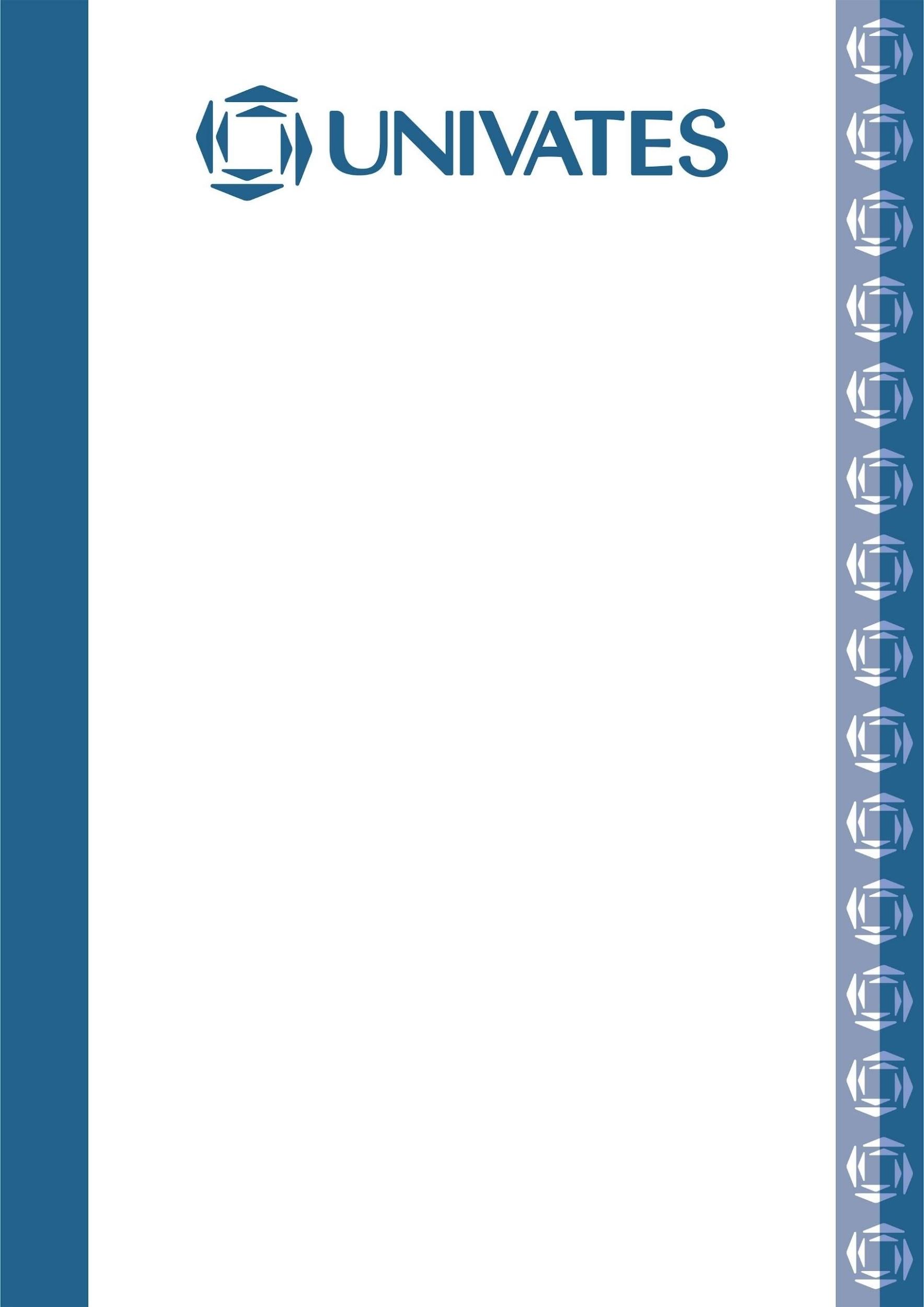 UNIVERSIDADE DO VALE DO TAQUARI - UNIVATESCURSO DE DIREITOTÍTULO: SUBTÍTULONome completo do/a autor/aLajeado/RS, janeiro de 2024Nome completo do/a autor/aTÍTULO: SUBTÍTULOMonografia apresentada no componente curricular Trabalho de Conclusão de Curso II, do Curso de Direito da Universidade do Vale do Taquari - Univates, como parte da exigência para a obtenção do título de Bacharela em Direito.Orientadora: Dra. Maria da SilvaLajeado/RS, janeiro de 2024Nome completo do/a autor/aTÍTULO: SUBTÍTULOA Banca examinadora abaixo aprova a Monografia apresentada ao Curso de Graduação em Direito, da Universidade do Vale do Taquari - Univates, como parte da exigência para a obtenção do título de Bacharela em Direito:Prof. Nome completo – orientadorUniversidade do Vale do Taquari - Univates Profa. Nome completoNome da InstituiçãoProf. Nome completoNome da InstituiçãoLajeado/RS, 23 de fevereiro de 2024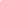 [apague esta página depois]TÍTULO DO ARTIGO EM PORTUGUÊS: SUBTÍTULOTÍTULO DO ARTIGO EM INGLÊS: SUBTÍTULOAutora Autor Resumo: Texto escrito em parágrafo único. Convém que seja na terceira pessoa do singular. Deve conter o objetivo, método, resultados e conclusões do documento. O tamanho recomendado é de 100 a 250 palavras. Texto escrito em parágrafo único. Convém que seja na terceira pessoa do singular. Deve conter o objetivo, método, resultados e conclusões do documento. O tamanho recomendado é de 100 a 250 palavras. Texto escrito em parágrafo único. Convém que seja na terceira pessoa do singular. Deve conter o objetivo, método, resultados e conclusões do documento. O tamanho recomendado é de 100 a 250 palavras. Convém que seja na terceira pessoa do singular. Deve conter o objetivo, método, resultados e conclusões do documento. O tamanho recomendado é de 100 a 250 palavras. Redação em espaço simples e fonte tamanho 10.Palavras-chave: palavra 1; palavra 2; palavra 3.Abstract: Texto escrito em parágrafo único. Convém que seja na terceira pessoa do singular. Deve conter o objetivo, método, resultados e conclusões do documento. O tamanho recomendado é de 100 a 250 palavras. Texto escrito em parágrafo único. Convém que seja na terceira pessoa do singular. Deve conter o objetivo, método, resultados e conclusões do documento. O tamanho recomendado é de 100 a 250 palavras. Texto escrito em parágrafo único. Convém que seja na terceira pessoa do singular. Deve conter o objetivo, método, resultados e conclusões do documento. O tamanho recomendado é de 100 a 250 palavras. Convém que seja na terceira pessoa do singular. Deve conter o objetivo, método, resultados e conclusões do documento. O tamanho recomendado é de 100 a 250 palavras. Redação em espaço simples e fonte tamanho 10.Keywords: palavra 1; palavra 2; palavra 3.INTRODUÇÃOTexto da introdução do trabalho. Texto da introdução do trabalho. Texto da introdução do trabalho. Texto da introdução do trabalho. Texto da introdução do trabalho. Texto da introdução do trabalho. Texto da introdução do trabalho. Texto da introdução do trabalho. Texto da introdução do trabalho. Texto da introdução do trabalho. Texto da introdução do trabalho. Texto da introdução do trabalho. Texto da introdução do trabalho. Texto da introdução do trabalho. Texto da introdução do trabalho. Texto da introdução do trabalho. Texto da introdução do trabalho. Texto da introdução do trabalho. Texto da introdução do trabalho. Texto da introdução do trabalho. Texto da introdução do trabalho. Texto da introdução do trabalho. Texto da introdução do trabalho. Texto da introdução do trabalho. Texto da introdução do trabalho. Texto da introdução do trabalho. Texto da introdução do trabalho. Texto da introdução do trabalho. DESENVOLVIMENTOTexto da fundamentação teórica do trabalho. Texto da fundamentação teórica do trabalho. Texto da fundamentação teórica do trabalho. Texto da fundamentação teórica do trabalho. Texto da fundamentação teórica do trabalho. Texto da fundamentação teórica do trabalho. Seção secundáriaTexto da fundamentação teórica do trabalho. Texto da fundamentação teórica do trabalho. Texto da fundamentação teórica do trabalho. Texto da fundamentação teórica do trabalho. Texto da fundamentação teórica do trabalho. Texto da fundamentação teórica do trabalho. Texto da fundamentação teórica do trabalho. Texto da fundamentação teórica do trabalho. Texto da fundamentação teórica do trabalho. Texto da fundamentação teórica do trabalho. Texto da fundamentação teórica do trabalho. Texto da fundamentação teórica do trabalho. Chemin (2007) pontua que a comunicação digital feita por meio do celular provê, de forma simultânea, interação interna, deslocalização, conhecimento e dúvidas. Para o autor, combina-se e muda as formas de consumo e interação, pois ambos estão em um mesmo aparelho. “A insistência na clareza e no acabamento, adequada para uma versão mais adiantada, era totalmente inadequada para as versões mais iniciais, cujo objetivo era colocar as ideias no papel” (Buss; Oliveira, 2006, p. 77).De acordo com Pinheiro (2018, p. 37), “a insistência na clareza e no acabamento, adequada para uma versão mais adiantada, era totalmente inadequada para as versões mais iniciais, cujo objetivo era colocar as ideias no papel”.Marders (2015) salienta a importância de formar associações multissensoriais para recordação de nomes de pessoas.Texto da fundamentação teórica do trabalho. O bioma Pampa abriga uma diversidade elevada de fauna e flora, sustentando a estabilidade do ecossistema e fornecendo vastos recursos biológicos para uso econômico. Uma rica biodiversidade de ácaros predadores pode aumentar a produção dos ecossistemas agrícolas vizinhos (Toldi et al., 2018, p. 17). Texto da fundamentação teórica do trabalho. Texto da fundamentação teórica do trabalho. Texto da fundamentação teórica do trabalho. Texto da fundamentação teórica do trabalho. Texto da fundamentação teórica do trabalho. Texto da fundamentação teórica do trabalho.Seção terciáriaTexto da fundamentação teórica do trabalho. Texto da fundamentação teórica do trabalho. Texto da fundamentação teórica do trabalho. Texto da fundamentação teórica do trabalho. Texto da fundamentação teórica do trabalho. Texto da fundamentação teórica do trabalho. Texto da fundamentação teórica do trabalho. Texto da fundamentação teórica do trabalho. Texto da fundamentação teórica do trabalho. Texto da fundamentação teórica do trabalho. Texto da fundamentação teórica do trabalho. Texto da fundamentação teórica do trabalho. Texto da fundamentação teórica do trabalho. Texto da fundamentação teórica do trabalho. Texto da fundamentação teórica do trabalho. Texto da fundamentação teórica do trabalho. Texto da fundamentação teórica do trabalho. Texto da fundamentação teórica do trabalho. Figura 1 – Níveis de complexidade para verbos de objetivos de projetos de pesquisa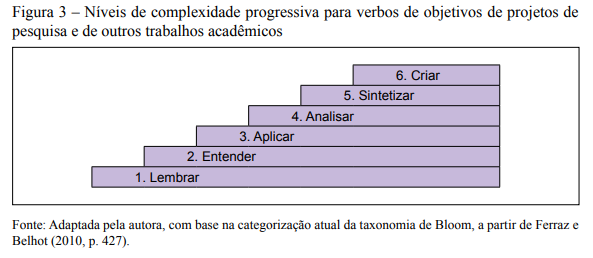 Fonte: Chemin (2023, p. 66).Texto da fundamentação teórica do trabalho. Texto da fundamentação teórica do trabalho. Texto da fundamentação teórica do trabalho. Texto da fundamentação teórica do trabalho. Texto da fundamentação teórica do trabalho. Texto da fundamentação teórica do trabalho. CONSIDERAÇÕES FINAISTexto da conclusão ou considerações finais do trabalho. Texto da conclusão ou considerações finais do trabalho. Texto da conclusão ou considerações finais do trabalho. Texto da conclusão ou considerações finais do trabalho. Texto da conclusão ou considerações finais do trabalho. Texto da conclusão ou considerações finais do trabalho. Texto da conclusão ou considerações finais do trabalho. Texto da conclusão ou considerações finais do trabalho. Texto da conclusão ou considerações finais do trabalho. Texto da conclusão ou considerações finais do trabalho. Texto da conclusão ou considerações finais do trabalho. Texto da conclusão ou considerações finais do trabalho. Texto da conclusão ou considerações finais do trabalho. Texto da conclusão ou considerações finais do trabalho. Texto da conclusão ou considerações finais do trabalho. Texto da conclusão ou considerações finais do trabalho. Texto da conclusão ou considerações finais do trabalho. Texto da conclusão ou considerações finais do trabalho. Texto da conclusão ou considerações finais do trabalho. Texto da conclusão ou considerações finais do trabalho. Texto da conclusão ou considerações finais do trabalho. REFERÊNCIASBUSS, Caroline; OLIVEIRA, Álvaro R. de. Nutrição para os praticantes de exercício em grandes altitudes. Revista de Nutrição, Campinas, SP, v. 19, n. 1, p. 77-83, jan./fev. 2006. Disponível em: http://www.scielo.br/scielo.php?script=sci_ arttext&pid=S1415- 52732006000100008&lng=pt&nrm=iso&tlng=pt. Acesso em: 15 maio 2019.CHEMIN, Beatris F. Manual da Univates para trabalhos acadêmicos: planejamento, elaboração e apresentação. 5. ed. Lajeado, RS: Univates, 2023. E-book. Disponível em: https://www.univates.br/editora-univates/publicacao/402. Acesso em: 10 ago. 2023.CHEMIN, Beatris F. Políticas públicas de lazer: o papel dos Municípios na sua implementação. Curitiba: Juruá, 2007.MARDERS, Fernanda. O princípio da igualdade e a discriminação: um ambiente de trabalho à luz do respeito à liberdade religiosa em Portugal. In: GORCZEVSKI, Clóvis; LEAL, Mônia C. H. (org.). Constitucionalismo contemporâneo: ponderações e valores. Curitiba, PR: Multideia, 2015. p. 167-182PINHEIRO, Aline B. A Lei do Bioma da Mata Atlântica e a preservação da mata ciliar no Vale do Taquari, RS. 2018. Dissertação (Mestrado em Ambiente e Desenvolvimento) – Universidade do Vale do Taquari - Univates, Lajeado, RS, 12 dez. 2018.TOLDI, Maicon; FREITAS, Elisete M. de; CAUMO, Monique; FERLA, Júlia J.; FIOR, Claudimar S.; ORLANDI, Carla R.; JOHANN, Liana; FERLA, Noeli J. Áreas de preservação permanente no Pampa como reservatório de ácaros predadores. In: REUNIÃO TÉCNICA ESTADUAL SOBRE PLANTAS BIOATIVAS, 12.; ENCONTRO DA AGROBIODIVERSIDADE DOS VALES, 1., 2018, Lajeado, RS. Anais [...]. Lajeado, RS: Univates, 2018, p. 17.Para mais exemplos de referências, consulte o capítulo 7 do Manual da Univates para trabalhos acadêmicos.